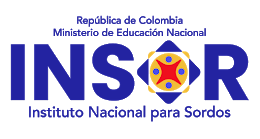 PLAN DE TRABAJO DE SEGURIDAD Y SALUD EN EL TRABAJO 2022INTRODUCCIÓNEl Sistema de Gestión de Seguridad y Salud en el Trabajo (SG-SST) se elabora en cumplimiento de lo establecido en la Ley 1562 de 2012, Decreto 1072 de 2015, Resolución 0312 de 2019 y demás normativa legal vigente en el marco del Sistema General de Riesgos Laborales, y debe aprovecharse para dar un impulso decidido a la acción preventiva en el Instituto Nacional para Sordos (INSOR). El SG-SST está basado en el ciclo PHVA (Planear, Hacer, Verificar y Actuar) y consiste en el desarrollo de un proceso lógico y por etapas, basado en la mejora continua y que incluye la política, la organización, la planificación, la aplicación, la evaluación, la auditoría y las acciones de mejora con el objetivo de anticipar, reconocer, evaluar y controlar los riesgos que puedan afectar la Seguridad y Salud en el Trabajo. Así mismo, el SG-SST, es responsabilidad de todos y cada uno de los servidores públicos, contratistas y trabajadores misionales quienes con su compromiso de autocuidado, autoprotección y el firme apoyo de la Entidad posibilitan la prevención de los riesgos laborales, es decir que propenden por impedir la ocurrencia de accidentes de trabajo, la exposición al factor de riesgo y desarrollo de enfermedades laborales; de igual manera, contribuyen al control total de pérdidas no solamente en su salud, sino sobre el medio ambiente y los activos de la Entidad, sean éstos materiales, equipos,                 instalaciones e incluso procesos, el SG-SST, el cual recoge la estructura organizativa, las responsabilidades, las funciones, las prácticas, los procedimientos, los procesos y los recursos necesarios para realizar acción de Prevención de Riesgos Laborales.El INSOR, con la finalidad de controlar los riesgos que puedan alterar la salud de sus servidores públicos, contratistas, estudiantes en práctica y e l proceso productivo de conformidad con su responsabilidad moral y legal sobre las condiciones de trabajo y salud de sus servidores públicos, contratistas y estudiantes en práctica como motor del desarrollo económico y social.Los recursos destinados al SG-SST de la Entidad tendrán el carácter de inversión básica, tendientes a asegurar el bienestar integral de todos los servidores públicos, contratistas y estudiantes en práctica en relación con su trabajo y a proteger a la Entidad contra posibles pérdidas. OBJETIVOImplementar el Sistema de Gestión en Seguridad y Salud en el Trabajo en el INSOR, a través del diseño de estrategias para el cumplimento de los estándares mínimos, con el fin de controlar y reducir los accidentes de trabajo, enfermedades laborales y ausentismo que puedan afectar el desempeño de nuestros servidores públicos, contratistas en:NORMATIVIDADDecreto Ley 1295 de 1994: Por el cual se determina la organización y administración del Sistema General de Riesgos Profesionales.Ley 1562 de 2012 Por la cual se modifica el sistema de riesgos laborales y se dictan otras disposiciones en materia de salud ocupacional. Decreto 1072 de 2015: Por medio del cual se expide el Decreto Único Reglamentario del Sector Trabajo. Resolución 0312 de 2019 Por la cual se definen los Estándares Mínimos del Sistema de Gestión de la Seguridad y Salud en el Trabajo SG-SST. Resolución 777 de 2021 Por medio de la cual se adopta el protocolo de bioseguridad, para mitigar, controlar y realizar el adecuado manejo de la pandemia del Coronavirus COVID-19 y o/la que se encuentre vigente para el manejo de la pandemia emitida por el Ministerio de Salud y Protección Social.POLÍTICA SISTEMA INTEGRADOEl Instituto Nacional para Sordos tiene como objeto promover, desde el sector educativo, el desarrollo e implementación de política pública para la inclusión social de la población sorda. En virtud de ello, se compromete a desarrollar su gestión con un enfoque de mejoramiento continuo, garantizando permanentemente la satisfacción de sus grupos de valor y la eficacia de su sistema integrado de gestión, con cero accidentes, cero incidentes y cero enfermedades laborales. Igualmente, a fortalecer el desarrollo de su capital humano, a lograr relaciones asertivas con sus proveedores, a optimizar el uso de sus recursos tecnológicos, a una adecuada administración, preservación y seguridad de sus activos de información y adoptar buenas prácticas para la protección del medio ambiente.Para dar cumplimiento a lo anterior, se establecen los siguientes objetivos:Revisar periódicamente el sistema de gestión integral, basados en la metodología de mejora continua. Administrar y conservar la documentación producida por la entidad, aplicando los instrumentos archivísticos incluidos en la normativa vigente.Capacitar y entrenar a los destinatarios del sistema en la ejecución eficiente y responsable de sus funciones y obligaciones, en un marco de autocuidado y autoprotección en las dinámicas presenciales y del trabajo en casa. Promover la identificación continua de peligros y amenazas, evaluar y valorar los riesgos y vulnerabilidades para la determinación de controles a fin de mitigar los impactos reales y potenciales en situaciones generadoras de incidentalidad y emergencias en las dinámicas presenciales y del trabajo en casa. Desarrollar programas de prevención de enfermedades laborales y promoción de la salud a través de la gestión del riesgo prioritario en los cuales, se fomenten los Estilos de Vida Sana y Trabajo Saludable para mejorar las condiciones de trabajo y de salud de los destinatarios del sistema. Adoptar, adaptar e implementar los Protocolos de Bioseguridad para mitigar la propagación y contagio de los destinatarios del sistema del nuevo Coronavirus COVID-19 en las dinámicas presenciales y del trabajo en casa. Evaluar el desempeño de los proveedores y contratistas que afectan el Sistema de Gestión de Seguridad y Salud en el Trabajo. Garantizar los procesos de rendición de cuentas y revisión por la alta dirección sobre seguridad y salud en el trabajo a efectos de desarrollar acciones de mejoramiento continuo del sistema.Implementar y mantener medidas tendientes para garantizar el no consumo de alcohol, tabaco y sustancias psicoactivas e ilegales.En concordancia con los compromisos mencionados, el INSOR destinará los recursos que tenga disponibles para incentivar el cumplimiento de cada uno de estos propósitos y objetivos, los cuales están orientado al incremento de la eficiencia, eficacia y efectividad de su desempeño institucional, dando cumplimiento a los requisitos legales y organizacionales que rigen el Sistema de Gestión adoptado por la entidad.ESTRUCTURACIÓN DEL PLAN DE TRABAJO DEL SISTEMA DE GESTIÓN DE SEGURIDAD Y SALUD EN EL TRABAJO Las actividades contempladas en plan de trabajo de Seguridad y Salud en el Trabajo se encuentran establecidas a través del ciclo PHVA que permite la mejora continua, incluye aspectos tales como: política, organización, planificación, aplicación, evaluación, auditoría y acciones de mejora con el objetivo de anticipar, reconocer, valorar y controlar los riesgos que puedan afectar la seguridad y la salud de los funcionarios, contratistas, pasantes, visitantes de la entidad, en cumplimiento de los estándares mínimos.RECURSOSSe estableció la necesidad de los recursos financieros, técnicos y de personal, necesarios para el diseño, implementación, revisión evaluación y mejora de las medidas de prevención y control, para la gestión eficaz de los peligros y riesgos en el lugar de trabajo con el fin de que los responsables de la Seguridad y Salud en el Trabajo en la Entidad, el Comité Paritario de Seguridad y Salud en el Trabajo y el comité de Convivencia Laboral puedan cumplir de manera satisfactoria con sus funciones. Recurso humano: Contemplan aspectos de implementación, documentación, investigación de accidentes y enfermedades laborales, inspección a lugares y puestos de trabajo, capacitación en temas de SST y las demás funciones directas en la Gestión del Sistema de Seguridad y Salud en el Trabajo.Grupo de Gestión de Talento Humano - Seguridad y Salud en el Trabajo. Miembros del COPASST.Miembros del Comité de Convivencia Laboral. Miembros de la Brigada de emergencia. Administradora de Riesgos Laborales (ARL). Recurso Técnico: Contemplan aspectos de inversión en equipos utilizados y su mantenimiento, en el marco de la implementación y desarrollo del Sistema de Gestión de la Seguridad y Salud en el Trabajo.  Financiero: Contempla las inversiones económicas en los aspectos anteriores y otros que la entidad identifica para el desarrollo del Sistema de Gestión de la Seguridad y Salud en el Trabajo. EVALUACIÓN Y DIAGNÓSTICOResultados autoevaluación estándares mínimos 2021 De conformidad con el artículo 16 de la Resolución 0312 de 2019 expedida por el Ministerio de Trabajo establece los estándares mínimos para implementar el Sistema de Gestión de Seguridad y Salud en el Trabajo (SG-SST). Los estándares mínimos, de acuerdo a esta resolución, son: “Conjunto de normas, requisitos y procedimientos de obligatorio cumplimiento, mediante los cuales se establece, registra, verifica y controla el cumplimiento de las condiciones básicas de capacidad tecnológica y científica; de suficiencia patrimonial y financiera; y de capacidad técnico administrativa, indispensables para el funcionamiento, ejercicio y desarrollo de actividades de los empleadores y contratantes en el Sistema General de Riesgos Laborales”.Para este 2021 la entidad tiene un cumplimiento del 97.5% de los estándares mínimos del SG-SST, dónde se han mantenido las actividades obligatorias, para el fortalecimiento del sistema, la gráfica, demuestra la necesidad de mejorar los procesos de Gestión Integral del Sistema de Gestión de Seguridad y Salud en el Trabajo, la Gestión de Peligros y Riesgos, el proceso de Verificación del Sistema de Gestión de Seguridad y Salud en el Trabajo y Mejoramiento del mismo.Seguimiento y EvaluaciónEl INSOR realizará auditoría interna al cumplimiento del Sistema de Gestión de la Seguridad y Salud en el Trabajo, avances, indicadores y COPASST. De acuerdo con lo establecido en el Decreto 1072 de 2015 se debe realizar una auditoría anual, la cual será planificada con la participación del Comité Paritario de Seguridad y Salud en el Trabajo, donde se establece un procedimiento para determinar: Las responsabilidades, competencias y requisitos para planificar y conducir auditoria, informando resultados y reteniendo los registros asociados; y La determinación de criterios de auditoria, alcance, frecuencia y métodos. La selección de auditor y la conducción de las auditorias aseguran la objetividad y la imparcialidad en el proceso de auditoría.Por otra parte, la Alta Dirección revisará de manera anual las gestiones adelantadas por los responsables del Sistema de Gestión de la Seguridad y Salud en el Trabajo y comunicará al COPASST los avances y las sugerencias que en materia de Seguridad y Salud sean necesarias para el funcionamiento del Sistema el cual se plantean las actividades para una mejora continua.Anexo: Adjunto documento Excel, donde se describen cada una de las actividades a realizar en el año en curso. 